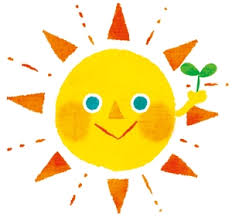 入会者募集入会者募集入会者募集入会者募集２歳児２歳児たんぽぽコース原則お子様のみの参加たんぽぽコース原則お子様のみの参加たんぽぽコース原則お子様のみの参加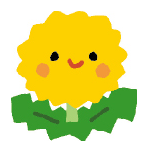 豊富なカリキュラムを元に、楽しい遊びを通して、自然な形で自立の一歩を援助し、心と身体の成長を目指します。また、保護者の方々の仲間作り、子育て相談等、子育て支援事業として取り組みます。豊富なカリキュラムを元に、楽しい遊びを通して、自然な形で自立の一歩を援助し、心と身体の成長を目指します。また、保護者の方々の仲間作り、子育て相談等、子育て支援事業として取り組みます。豊富なカリキュラムを元に、楽しい遊びを通して、自然な形で自立の一歩を援助し、心と身体の成長を目指します。また、保護者の方々の仲間作り、子育て相談等、子育て支援事業として取り組みます。豊富なカリキュラムを元に、楽しい遊びを通して、自然な形で自立の一歩を援助し、心と身体の成長を目指します。また、保護者の方々の仲間作り、子育て相談等、子育て支援事業として取り組みます。豊富なカリキュラムを元に、楽しい遊びを通して、自然な形で自立の一歩を援助し、心と身体の成長を目指します。また、保護者の方々の仲間作り、子育て相談等、子育て支援事業として取り組みます。豊富なカリキュラムを元に、楽しい遊びを通して、自然な形で自立の一歩を援助し、心と身体の成長を目指します。また、保護者の方々の仲間作り、子育て相談等、子育て支援事業として取り組みます。　原則としてお子様のみの登園となります。　子どもの思いや行動をゆったりと受け止めます。　色々な遊びの活動を通して、情緒の安定をはかり、自立の芽生えを大切にします。　身の回りの事は自分でしようとする意欲を高め、自立性の基礎を培います。　原則としてお子様のみの登園となります。　子どもの思いや行動をゆったりと受け止めます。　色々な遊びの活動を通して、情緒の安定をはかり、自立の芽生えを大切にします。　身の回りの事は自分でしようとする意欲を高め、自立性の基礎を培います。　原則としてお子様のみの登園となります。　子どもの思いや行動をゆったりと受け止めます。　色々な遊びの活動を通して、情緒の安定をはかり、自立の芽生えを大切にします。　身の回りの事は自分でしようとする意欲を高め、自立性の基礎を培います。　原則としてお子様のみの登園となります。　子どもの思いや行動をゆったりと受け止めます。　色々な遊びの活動を通して、情緒の安定をはかり、自立の芽生えを大切にします。　身の回りの事は自分でしようとする意欲を高め、自立性の基礎を培います。　原則としてお子様のみの登園となります。　子どもの思いや行動をゆったりと受け止めます。　色々な遊びの活動を通して、情緒の安定をはかり、自立の芽生えを大切にします。　身の回りの事は自分でしようとする意欲を高め、自立性の基礎を培います。　原則としてお子様のみの登園となります。　子どもの思いや行動をゆったりと受け止めます。　色々な遊びの活動を通して、情緒の安定をはかり、自立の芽生えを大切にします。　身の回りの事は自分でしようとする意欲を高め、自立性の基礎を培います。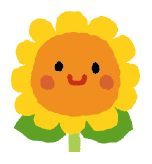 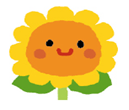 １歳児　　ひまわりコース親子で参加１歳児　　ひまわりコース親子で参加１歳児　　ひまわりコース親子で参加１歳児　　ひまわりコース親子で参加　お家の方と一緒に参加ください。　園の教諭と、年間を通じて仲間作りを行います　教諭と楽しく、跳んだり走ったり、ゲームをしながら丈夫な身体を育てます。　知らず知らずの間に敏捷性や瞬発力、感性を高め、豊かな感情を育てます。　リズム遊び、体操、絵本の読み聞かせ等、子ども一人一人に精一杯の愛情を注ぎ、健やかに育てます。　お家の方と一緒に参加ください。　園の教諭と、年間を通じて仲間作りを行います　教諭と楽しく、跳んだり走ったり、ゲームをしながら丈夫な身体を育てます。　知らず知らずの間に敏捷性や瞬発力、感性を高め、豊かな感情を育てます。　リズム遊び、体操、絵本の読み聞かせ等、子ども一人一人に精一杯の愛情を注ぎ、健やかに育てます。　お家の方と一緒に参加ください。　園の教諭と、年間を通じて仲間作りを行います　教諭と楽しく、跳んだり走ったり、ゲームをしながら丈夫な身体を育てます。　知らず知らずの間に敏捷性や瞬発力、感性を高め、豊かな感情を育てます。　リズム遊び、体操、絵本の読み聞かせ等、子ども一人一人に精一杯の愛情を注ぎ、健やかに育てます。　お家の方と一緒に参加ください。　園の教諭と、年間を通じて仲間作りを行います　教諭と楽しく、跳んだり走ったり、ゲームをしながら丈夫な身体を育てます。　知らず知らずの間に敏捷性や瞬発力、感性を高め、豊かな感情を育てます。　リズム遊び、体操、絵本の読み聞かせ等、子ども一人一人に精一杯の愛情を注ぎ、健やかに育てます。　お家の方と一緒に参加ください。　園の教諭と、年間を通じて仲間作りを行います　教諭と楽しく、跳んだり走ったり、ゲームをしながら丈夫な身体を育てます。　知らず知らずの間に敏捷性や瞬発力、感性を高め、豊かな感情を育てます。　リズム遊び、体操、絵本の読み聞かせ等、子ども一人一人に精一杯の愛情を注ぎ、健やかに育てます。　お家の方と一緒に参加ください。　園の教諭と、年間を通じて仲間作りを行います　教諭と楽しく、跳んだり走ったり、ゲームをしながら丈夫な身体を育てます。　知らず知らずの間に敏捷性や瞬発力、感性を高め、豊かな感情を育てます。　リズム遊び、体操、絵本の読み聞かせ等、子ども一人一人に精一杯の愛情を注ぎ、健やかに育てます。感染症対策として、人数を制限して開講しています施設内は、消毒・抗ウイルス施工済み。安心してご来園頂けます。職員は、体温管理やマスクの着用等体調管理も徹底しております。感染症対策として、人数を制限して開講しています施設内は、消毒・抗ウイルス施工済み。安心してご来園頂けます。職員は、体温管理やマスクの着用等体調管理も徹底しております。感染症対策として、人数を制限して開講しています施設内は、消毒・抗ウイルス施工済み。安心してご来園頂けます。職員は、体温管理やマスクの着用等体調管理も徹底しております。感染症対策として、人数を制限して開講しています施設内は、消毒・抗ウイルス施工済み。安心してご来園頂けます。職員は、体温管理やマスクの着用等体調管理も徹底しております。募 集 要 項募 集 要 項募 集 要 項募 集 要 項募 集 要 項募 集 要 項コース名ひまわり・ひまわり・たんぽぽ・たんぽぽ・たんぽぽ・バス運行なしなしありありあり対象年齢令和３年４月２日～令和４年４月１日生まれの幼児とその保護者令和３年４月２日～令和４年４月１日生まれの幼児とその保護者令和2年４月２日～令和3年４月１日生まれの幼児令和2年４月２日～令和3年４月１日生まれの幼児令和2年４月２日～令和3年４月１日生まれの幼児募集人数１0名　②２０名１0名　②２０名　　８名　１０名　　８名　１０名　　８名　１０名保育時間（※１） 9：20～10：3010：50～12：00 9：20～10：3010：50～12：00 9：20～10：3010：50～12：00 9：20～10：3010：50～12：00 9：20～10：3010：50～12：00保育期間令和5年5月開始～令和6年2月終了予定（全18回）　8月は休み令和5年5月開始～令和6年2月終了予定（全18回）　8月は休み令和5年5月開始～令和6年2月終了予定（全18回）　8月は休み令和5年5月開始～令和6年2月終了予定（全18回）　8月は休み令和5年5月開始～令和6年2月終了予定（全18回）　8月は休み費 用　入会金：3000円※入会金はいかなる理由に関わらず返金致しませんのでご了承ください。　会 費：1回1000円　　バス代：片道100円（たんぽぽコースのみ運行がございます）※会費は1回出席毎に当日お持ち頂きます。欠席された場合は徴収致しません。　入会金：3000円※入会金はいかなる理由に関わらず返金致しませんのでご了承ください。　会 費：1回1000円　　バス代：片道100円（たんぽぽコースのみ運行がございます）※会費は1回出席毎に当日お持ち頂きます。欠席された場合は徴収致しません。　入会金：3000円※入会金はいかなる理由に関わらず返金致しませんのでご了承ください。　会 費：1回1000円　　バス代：片道100円（たんぽぽコースのみ運行がございます）※会費は1回出席毎に当日お持ち頂きます。欠席された場合は徴収致しません。　入会金：3000円※入会金はいかなる理由に関わらず返金致しませんのでご了承ください。　会 費：1回1000円　　バス代：片道100円（たんぽぽコースのみ運行がございます）※会費は1回出席毎に当日お持ち頂きます。欠席された場合は徴収致しません。　入会金：3000円※入会金はいかなる理由に関わらず返金致しませんのでご了承ください。　会 費：1回1000円　　バス代：片道100円（たんぽぽコースのみ運行がございます）※会費は1回出席毎に当日お持ち頂きます。欠席された場合は徴収致しません。場 所三田けやき台認定子ども園　三田けやき台幼稚園三田けやき台認定子ども園　三田けやき台幼稚園三田けやき台認定子ども園　三田けやき台幼稚園三田けやき台認定子ども園　三田けやき台幼稚園三田けやき台認定子ども園　三田けやき台幼稚園服 装制服はございません。動きやすい私服でお越しください。制服はございません。動きやすい私服でお越しください。制服はございません。動きやすい私服でお越しください。制服はございません。動きやすい私服でお越しください。制服はございません。動きやすい私服でお越しください。用品について通園バック・上靴・クレパス・のりをご準備頂きます。お手持ちの物をご使用して頂いても構いませんが、幼稚園で購入される場合は、現在園児が使用している指定の物です。通園バック・上靴・クレパス・のりをご準備頂きます。お手持ちの物をご使用して頂いても構いませんが、幼稚園で購入される場合は、現在園児が使用している指定の物です。通園バック・上靴・クレパス・のりをご準備頂きます。お手持ちの物をご使用して頂いても構いませんが、幼稚園で購入される場合は、現在園児が使用している指定の物です。通園バック・上靴・クレパス・のりをご準備頂きます。お手持ちの物をご使用して頂いても構いませんが、幼稚園で購入される場合は、現在園児が使用している指定の物です。通園バック・上靴・クレパス・のりをご準備頂きます。お手持ちの物をご使用して頂いても構いませんが、幼稚園で購入される場合は、現在園児が使用している指定の物です。※１　保育内容により、曜日・時間等を変更する場合がございます。※１　保育内容により、曜日・時間等を変更する場合がございます。※１　保育内容により、曜日・時間等を変更する場合がございます。※１　保育内容により、曜日・時間等を変更する場合がございます。※１　保育内容により、曜日・時間等を変更する場合がございます。※１　保育内容により、曜日・時間等を変更する場合がございます。申込について出願時、長時間お待ち頂く事の無い様、下記の日時に専用電話へご予約ください。日時：令和５年２月１７日（金）午前10時～専用電話番号：080-7972-1086（定員が募集人数に達した場合は、キャンセル待ちとなります。キャンセルが出次第ご連絡致します。）ＵＲＬ：http://keyakidai-youchen.jp       メールアドレス：info@keyakidai-youchien.jp※受付予約が完了された方に願書を郵送致します。その後、願書に記載しております日時に受付にお越しください。出願時、長時間お待ち頂く事の無い様、下記の日時に専用電話へご予約ください。日時：令和５年２月１７日（金）午前10時～専用電話番号：080-7972-1086（定員が募集人数に達した場合は、キャンセル待ちとなります。キャンセルが出次第ご連絡致します。）ＵＲＬ：http://keyakidai-youchen.jp       メールアドレス：info@keyakidai-youchien.jp※受付予約が完了された方に願書を郵送致します。その後、願書に記載しております日時に受付にお越しください。出願時、長時間お待ち頂く事の無い様、下記の日時に専用電話へご予約ください。日時：令和５年２月１７日（金）午前10時～専用電話番号：080-7972-1086（定員が募集人数に達した場合は、キャンセル待ちとなります。キャンセルが出次第ご連絡致します。）ＵＲＬ：http://keyakidai-youchen.jp       メールアドレス：info@keyakidai-youchien.jp※受付予約が完了された方に願書を郵送致します。その後、願書に記載しております日時に受付にお越しください。出願時、長時間お待ち頂く事の無い様、下記の日時に専用電話へご予約ください。日時：令和５年２月１７日（金）午前10時～専用電話番号：080-7972-1086（定員が募集人数に達した場合は、キャンセル待ちとなります。キャンセルが出次第ご連絡致します。）ＵＲＬ：http://keyakidai-youchen.jp       メールアドレス：info@keyakidai-youchien.jp※受付予約が完了された方に願書を郵送致します。その後、願書に記載しております日時に受付にお越しください。出願時、長時間お待ち頂く事の無い様、下記の日時に専用電話へご予約ください。日時：令和５年２月１７日（金）午前10時～専用電話番号：080-7972-1086（定員が募集人数に達した場合は、キャンセル待ちとなります。キャンセルが出次第ご連絡致します。）ＵＲＬ：http://keyakidai-youchen.jp       メールアドレス：info@keyakidai-youchien.jp※受付予約が完了された方に願書を郵送致します。その後、願書に記載しております日時に受付にお越しください。出願時、長時間お待ち頂く事の無い様、下記の日時に専用電話へご予約ください。日時：令和５年２月１７日（金）午前10時～専用電話番号：080-7972-1086（定員が募集人数に達した場合は、キャンセル待ちとなります。キャンセルが出次第ご連絡致します。）ＵＲＬ：http://keyakidai-youchen.jp       メールアドレス：info@keyakidai-youchien.jp※受付予約が完了された方に願書を郵送致します。その後、願書に記載しております日時に受付にお越しください。ＳＵＮＳＵＮ　ＢＡＢＹ　　令和５年度開校！！ＳＵＮＳＵＮ　ＢＡＢＹ　　令和５年度開校！！ＳＵＮＳＵＮ　ＢＡＢＹ　　令和５年度開校！！ＳＵＮＳＵＮ　ＢＡＢＹ　　令和５年度開校！！ＳＵＮＳＵＮ　ＢＡＢＹ　　令和５年度開校！！ＳＵＮＳＵＮ　ＢＡＢＹ　　令和５年度開校！！マタ二ティの方、新生児さん（外出できるようになった赤ちゃん）～１歳の誕生日を迎える赤ちゃんとその保護者の方を対象に、年１０回程度の活動を行います。★活動内容：ヨガ教室・離乳食講座・アルバム作り・ハンドメイド作り等、企画中です。決定次第、HP、LINE、プリントにてお知らせ致します。まずはご連絡をお待ちしております。三田けやき台幼稚園（担当　三輪　079-565-4885）マタ二ティの方、新生児さん（外出できるようになった赤ちゃん）～１歳の誕生日を迎える赤ちゃんとその保護者の方を対象に、年１０回程度の活動を行います。★活動内容：ヨガ教室・離乳食講座・アルバム作り・ハンドメイド作り等、企画中です。決定次第、HP、LINE、プリントにてお知らせ致します。まずはご連絡をお待ちしております。三田けやき台幼稚園（担当　三輪　079-565-4885）マタ二ティの方、新生児さん（外出できるようになった赤ちゃん）～１歳の誕生日を迎える赤ちゃんとその保護者の方を対象に、年１０回程度の活動を行います。★活動内容：ヨガ教室・離乳食講座・アルバム作り・ハンドメイド作り等、企画中です。決定次第、HP、LINE、プリントにてお知らせ致します。まずはご連絡をお待ちしております。三田けやき台幼稚園（担当　三輪　079-565-4885）マタ二ティの方、新生児さん（外出できるようになった赤ちゃん）～１歳の誕生日を迎える赤ちゃんとその保護者の方を対象に、年１０回程度の活動を行います。★活動内容：ヨガ教室・離乳食講座・アルバム作り・ハンドメイド作り等、企画中です。決定次第、HP、LINE、プリントにてお知らせ致します。まずはご連絡をお待ちしております。三田けやき台幼稚園（担当　三輪　079-565-4885）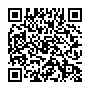 